MINISTERO DELL’ISTRUZIONE E DEL MERITOUFFICIO SCOLASTICO REGIONALE PER LA SICILIAISTITUTO COMPRENSIVO “CHINNICI - RONCALLI”VIA F. PETRARCA, 53 - 94015 PIAZZA ARMERINA (EN)Tel.0935/682455 - e-mail: enic825001@istruzione.it - enic825001@pec.istruzione.itC.M.  ENIC825001 - C.F. 91057550864 – C.U. UFW932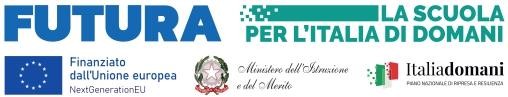 Allegato A all’Avviso di selezioneIl/La sottoscritto/a ______________________________________________ nato/a a ________________________ il____________________ residente a___________________________ Provincia di ___________________ Via/Piazza _______________________________________________n. _________ Codice Fiscale ________________________________________________________, in qualità di ______________________________________________ [indicare se il partecipante rientra tra il personale interno alla Istituzione scolastica, se appartiene ad altra Istituzione scolastica, ovvero se è dipendente di altra P.A., o se è esperto esterno]consapevole che la falsità in atti e le dichiarazioni mendaci sono punite ai sensi del codice penale e delle leggi speciali in materia e che, laddove dovesse emergere la non veridicità di quanto qui dichiarato, si avrà la decadenza dai benefici eventualmente ottenuti ai sensi dell’art. 75 del d.P.R. n. 445 del 28 dicembre 2000 e l’applicazione di ogni altra sanzione prevista dalla legge, nella predetta qualità, ai sensi e per gli effetti di cui agli artt. 46 e 47 del d.P.R. n. 445 del 28 dicembre 2000,CHIEDEdi essere ammesso/a a partecipare alla procedura in oggetto. A tal fine, dichiara, sotto la propria responsabilità:che i recapiti presso i quali si intendono ricevere le comunicazioni sono i seguenti:residenza: _____________________________________________________________indirizzo posta elettronica ordinaria: ________________________________________indirizzo posta elettronica certificata (PEC): __________________________________numero di telefono: _____________________________________________________,autorizzando espressamente l’Istituzione scolastica all’utilizzo dei suddetti mezzi per effettuare le comunicazioni;di essere informato/a che l’Istituzione scolastica non sarà responsabile per il caso di dispersione di comunicazioni dipendente da mancata o inesatta indicazione dei recapiti di cui al comma 1, oppure da mancata o tardiva comunicazione del cambiamento degli stessi;di aver preso visione del Decreto e dell’Avviso e di accettare tutte le condizioni ivi contenute;di aver preso visione dell’informativa di cui all’art. 10 dell’Avviso;di prestare il proprio consenso, ai fini dell’espletamento della procedura in oggetto e del successivo conferimento dell’incarico, al trattamento dei propri dati personali ai sensi dell’art. 13 del Regolamento (UE) 2016/679 e del d.lgs. 30 giugno 2003, n. 196.Ai fini della partecipazione alla procedura in oggetto, il sottoscritto/a __________________________________DICHIARA ALTRESÌdi possedere i requisiti di ammissione alla selezione in oggetto di cui all’art. 2 della riapertura dei temini dell’Avviso unico per la selezione di Personale Docente Interno, Docente di altre Istituzioni Scolastiche e/o Esperti Esterni quali docenti esperti per attivare i percorsi previsti nel progetto di prevenzione e contrasto della dispersione scolastica finalizzati al raggiungimento dei target e milestone. Riapertura termini presentazione candidature. Piano Nazionale di Ripresa e Resilienza - Missione 4: Istruzione e Ricerca - Investimento 1.4: Intervento straordinario finalizzato alla riduzione dei divari territoriali nelle scuole secondarie di primo e di secondo grado e alla lotta alla dispersione scolastica - Azioni di prevenzione e contrasto della dispersione scolastica. prot. n. […] del […] e, nello specifico, di: avere la cittadinanza italiana o di uno degli Stati membri dell’Unione europea; avere il godimento dei diritti civili e politici; non essere stato escluso/a dall’elettorato politico attivo;possedere l’idoneità fisica allo svolgimento delle funzioni cui la presente procedura di selezione si riferisce;non aver riportato condanne penali e di non essere destinatario/a di provvedimenti che riguardano l’applicazione di misure di prevenzione, di decisioni civili e di provvedimenti amministrativi iscritti nel casellario giudiziale;non essere sottoposto/a a procedimenti penali [o se sì a quali];non essere stato/a destituito/a o dispensato/a dall’impiego presso una Pubblica Amministrazione;non essere stato/a dichiarato/a decaduto/a o licenziato/a da un impiego statale;non trovarsi in situazione di incompatibilità, ai sensi di quanto previsto dal d.lgs. n. 39/2013 e dall’art. 53, del d.lgs. n. 165/2001;ovvero, nel caso in cui sussistano situazioni di incompatibilità, che le stesse sono le seguenti: _________________________________________________________________________________________________________________________________________________________________________________________________________________________________________;non trovarsi in situazioni di conflitto di interessi, anche potenziale, ai sensi dell’art. 53, comma 14, del d.lgs. 165/2001, che possano interferire con l’esercizio dell’incarico;[eventuale] essere in possesso del requisito della particolare e comprovata specializzazione anche universitaria strettamente correlata al contenuto della prestazione richiesta [la previsione del requisito dipende dalla specificità dell’incarico e dalla conseguente esigenza di ricorrere a soggetti esterni, come indicato nell’art. 7, comma 6, del d.lgs. n. 165/2001];[eventuale] possedere il seguente titolo accademico o di studio [inserire il titolo richiesto ai fini della partecipazione alla procedura in oggetto];[inserire ulteriori requisiti qualora ritenuti necessari, in conformità alle esigenze dell’Istituzione scolastica e tenuto conto delle specificità dell’incarico da affidare].Si allega alla presente curriculum vitae sottoscritto contenente una autodichiarazione di veridicità dei dati e delle informazioni contenute, ai sensi degli artt. 46 e 47 del D.P.R. 445/2000, [eventuale, ove il presente documento non sia sottoscritto digitalmente] nonché fotocopia del documento di identità in corso di validità.IL DIRIGENTE SCOLASTICO                                                            			Prof.ssa Vilma Piazza(*)(*) Il documento è firmato digitalmente ai sensi del D.Lgs. 82/2005 s.m.i. e norme collegate e sostituisce il documento cartaceo e la firma autografa(*)firma autografa sostituita a mezzo stampa ai sensi dell'art. 3 comma 2 del D.L. 39/93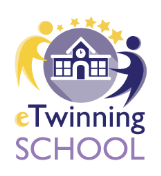 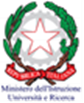 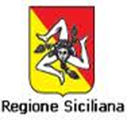 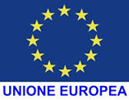 Luogo e dataFirma del Partecipante_______________, __________________________________________ALLEGATO B: GRIGLIA DI VALUTAZIONE GENERICA DEI TITOLI PERESPERTI INTERNI/ESTERNIALLEGATO B: GRIGLIA DI VALUTAZIONE GENERICA DEI TITOLI PERESPERTI INTERNI/ESTERNIALLEGATO B: GRIGLIA DI VALUTAZIONE GENERICA DEI TITOLI PERESPERTI INTERNI/ESTERNIALLEGATO B: GRIGLIA DI VALUTAZIONE GENERICA DEI TITOLI PERESPERTI INTERNI/ESTERNIALLEGATO B: GRIGLIA DI VALUTAZIONE GENERICA DEI TITOLI PERESPERTI INTERNI/ESTERNIALLEGATO B: GRIGLIA DI VALUTAZIONE GENERICA DEI TITOLI PERESPERTI INTERNI/ESTERNIRequisiti di ammissione: __________________________Criteri di valutazione: _____________________________Requisiti di ammissione: __________________________Criteri di valutazione: _____________________________Requisiti di ammissione: __________________________Criteri di valutazione: _____________________________n.riferimentodelcurriculumda compilare acura delcandidatoda compilare acura dellacommissioneL' ISTRUZIONE, LA FORMAZIONENELLO SPECIFICO SETTORE IN CUI SI CONCORREL' ISTRUZIONE, LA FORMAZIONENELLO SPECIFICO SETTORE IN CUI SI CONCORREL' ISTRUZIONE, LA FORMAZIONENELLO SPECIFICO SETTORE IN CUI SI CONCORREA1. LAUREA ATTINENTEALLA SELEZIONE(vecchio ordinamento o magistrale)PUNTIA1. LAUREA ATTINENTEALLA SELEZIONE(vecchio ordinamento o magistrale)110 e lode20A1. LAUREA ATTINENTEALLA SELEZIONE(vecchio ordinamento o magistrale)100 - 11018A1. LAUREA ATTINENTEALLA SELEZIONE(vecchio ordinamento o magistrale)< 10015A2. LAUREA ATTINENTEALLA SELEZIONE(triennale, in alternativa al punto A1)110 e lode12A2. LAUREA ATTINENTEALLA SELEZIONE(triennale, in alternativa al punto A1)100-11010A2. LAUREA ATTINENTEALLA SELEZIONE(triennale, in alternativa al punto A1)< 1008A3. DIPLOMA ATTINENTEALLA SELEZIONE (in alternativaai punti A1 e A2)5A4. DOTTORATO DI RICERCAATTINENTE ALLASELEZIONE5A5. MASTER UNIVERSITARIODI II LIVELLO ATTINENTEALLA SELEZIONE5A6. MASTER UNIVERSITARIODI I LIVELLO ATTINENTEALLA SELEZIONE3LE CERTIFICAZIONI OTTENUTENELLO SPECIFICO SETTORE IN CUI SI CONCORRELE CERTIFICAZIONI OTTENUTENELLO SPECIFICO SETTORE IN CUI SI CONCORRELE CERTIFICAZIONI OTTENUTENELLO SPECIFICO SETTORE IN CUI SI CONCORREB1. COMPETENZE I.C.T.CERTIFICATE riconosciute dalMIURMax 2 .      1 Punto cad.B2. COMPETENZELINGUISTICHE CERTIFICATELIVELLO C1  Max 1      1 Punto cadB3. COMPETENZELINGUISTICHE CERTIFICATELIVELLO B2 (in alternativa a C1) Max 2      1 Punto cadB4. COMPETENZELINGUISTICHE CERTIFICATELIVELLO B1 (in alternativa a B2) Max 2      1 Punto cadLE ESPERIENZENELLO SPECIFICO SETTORE IN CUI SI CONCORRELE ESPERIENZENELLO SPECIFICO SETTORE IN CUI SI CONCORRELE ESPERIENZENELLO SPECIFICO SETTORE IN CUI SI CONCORREC1. ISCRIZIONE ALL' ALBOPROFESSIONALE ATTINENTEALLA SELEZIONEMax 10anni1 puntoper annoC2. ESPERIENZE DI DOCENZAO COLLABORAZIONE CONUNIVERSITA’ ENTIASSOCIAZIONIPROFESSIONALI (min. 20 ore)SE ATTINENTI ALLASELEZIONEMax 2      1 Punto cadC3. ESPERIENZE DI DOCENZA(min. 20 ore) NEI PROGETTIFINANZIATI DAL FONDOSOCIALE EUROPEO (PON -POR) SE ATTINENTI ALLASELEZIONEMax 5      1 Punto cad.C4. ESPERIENZE DI TUTORD’AULA/DIDATTICO (min. 20ore) NEI PROGETTIFINANZIATI DAL FONDOSOCIALE EUROPEO (PON -POR)Max 5      1 Punto cad.C5. ESPERIENZE DIFACILITATORE/VALUTATORE/SUPPORTO (min. 20 ore) NEIPROGETTI FINANZIATI DALFONDO SOCIALE EUROPEO(PON - POR)Max 5      1 Punto cadC6. ESPERIENZE DI TUTORCOORDINATORE (min. 20 ore)NEI PROGETTI FINANZIATIDAL FONDO SOCIALEEUROPEO (PON - POR)Max 5      1 Punto cad.C7. ESPERIENZE DI TUTORNEI PROGETTI DI ASL (Solo peri percorsi di ASL)Max 5      1 Punto cad.C8. INCARICHI DIPROGETTISTA IN PROGETTIFINANZIATI DAL FONDOSOCIALE EUROPEO (FESR)(Solo per esperta progettista FESR)Max 5      1 Punto cad.C9. INCARICHI DICOLLAUDATORE INPROGETTI FINANZIATI DALFONDO SOCIALE EUROPEO(FESR) (Solo per espertocollaudatore FESR)Max 5      1 Punto cad.C10. CONOSCENZESPECIFICHE DELL'ARGOMENTO (documentateattraverso partecipazione a corsimin 10 ore con attestato)Max 5      1 Punto cadC11. CONOSCENZESPECIFICHE DELL'ARGOMENTO (documentateattraverso esperienze lavorativeprofessionali)Max 5      1 Punto cadC12. CONOSCENZESPECIFICHE DELL'ARGOMENTO (documentateattraverso pubblicazioni)Max. 5      1 Punto cad.C11. CONOSCENZESPECIFICHE DELL'ARGOMENTO (documentateattraverso esperienze di docente incorsi di formazione min. 6 ore)Max 10      1 Punto cadTOTALETOTALETOTALE